ANNEXE 3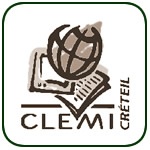 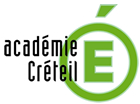 BILAN DE VOTRE CLASSE A PROJET D’EDUCATION AUX MEDIAS 2013-2014LE PROJETLA CLASSE A PEM ET LES APPRENTISSAGESMerci d’avoir pris le temps de nous répondre.Nom & adresse de l’établissement :Classe(s) concernée(s) par le projet :Nombre d’élèves concernés :BINOME REFERENT :Nom :Prénom : Discipline :Téléphone :e-mail :Nom :Prénom : DisciplineTéléphone :e-mailIntitulé du projet :Disciplines impliquées :Axe du projet d’établissement :Déroulé du projet Vous pouvez joindre un document complémentaireLes actions d’analyse mises en œuvre :idemLes productions réalisées par les élèves :idemMoyens et cadres de diffusion des productions d’élèves :Quelle(s) compétence(s)/capacités/aptitudes avez-vous souhaité développer chez vos élèves ? 1Quelle(s) compétence(s)/capacités/aptitudes avez-vous souhaité développer chez vos élèves ? 2Quelle(s) compétence(s)/capacités/aptitudes avez-vous souhaité développer chez vos élèves ? 3Quelle(s) compétence(s)/capacités/aptitudes avez-vous souhaité développer chez vos élèves ? 4Pour quelle(s) compétences/capacités /aptitudes avez-vous constaté le plus de progrès ?Pour quelle(s) compétence(s)/ capacités / aptitudes  avez-vous constaté le moins de progrès ?.  .  Quelles modalités d’évaluation  avez vous mises en œuvre ? Vous pouvez joindre des documents Vous pouvez joindre des documentsLes activités des élèves ont-elles été notées ? OuiLes activités des élèves ont-elles été notées ? A quelle fréquence ?Les activités des élèves ont-elles été notées ? NonOnt-elles été mentionnées  sur le bulletin ?OuiOnt-elles été mentionnées  sur le bulletin ?A quelle fréquence ?Ont-elles été mentionnées  sur le bulletin ?NonLA CLASSE A PEM ET LES ELEVESAvez-vous organisé un retour réflexif du projet avec les élèves ? OuiAvez-vous organisé un retour réflexif du projet avec les élèves ? NonAvez-vous organisé un retour réflexif du projet avec les élèves ? Selon quelle(s) modalité(s)Quelles conclusions générales en tirez-vous ?LE PROJET ET L’EQUIPE PEDAGOGIQUEDans le cadre du projet avez-vous travaillé en coanimation ? Oui Précisez commentDans le cadre du projet avez-vous travaillé en coanimation ? SystématiquementidemDans le cadre du projet avez-vous travaillé en coanimation ? Ponctuellement idemDans le cadre du projet avez-vous travaillé en coanimation ? Jamais Précisez, pourquoi Les enseignants associés initialement au projet ont-ils tous participé à sa mise en œuvre ? OuiLes enseignants associés initialement au projet ont-ils tous participé à sa mise en œuvre ? NonLes enseignants associés initialement au projet ont-ils tous participé à sa mise en œuvre ? Pourquoi ?La classe à PEM a-t-elle permis une plus grande collaboration entre le professeur documentaliste et les enseignements disciplinaires ? OuiLa classe à PEM a-t-elle permis une plus grande collaboration entre le professeur documentaliste et les enseignements disciplinaires ? En quoi ?La classe à PEM a-t-elle permis une plus grande collaboration entre le professeur documentaliste et les enseignements disciplinaires ? NonPrécisez, pourquoi Comment qualifieriez-vous votre rôle de référent de la classe à PEM ?. . Avez-vous été perçu comme référent à l’éducation aux médias dans votre établissement ? OuiAvez-vous été perçu comme référent à l’éducation aux médias dans votre établissement ? A quelle occasion ? Avez-vous été perçu comme référent à l’éducation aux médias dans votre établissement ? NonSelon vous, la classe à PEM a-t-elle eu un impact sur votre pratique professionnelle ? OuiSelon vous, la classe à PEM a-t-elle eu un impact sur votre pratique professionnelle ? En quoi ?Selon vous, la classe à PEM a-t-elle eu un impact sur votre pratique professionnelle ? NonLA CLASSE PEM ET LA VIE DE L’ETABLISSEMENTSelon vous, la classe PEM a-t-elle eu un impact sur la vie de l’établissement ?OuiSelon vous, la classe PEM a-t-elle eu un impact sur la vie de l’établissement ?Comment ?Selon vous, la classe PEM a-t-elle eu un impact sur la vie de l’établissement ?NonSelon vous, la classe PEM a-t-elle eu un impact sur la vie de l’établissement ?Pourquoi ?L’existence d’une classe à PEM entraine-t-elle une dynamique particulière pour les actions d’éducation aux médias dans votre établissement ? OuiL’existence d’une classe à PEM entraine-t-elle une dynamique particulière pour les actions d’éducation aux médias dans votre établissement ? Exemple(s)L’existence d’une classe à PEM entraine-t-elle une dynamique particulière pour les actions d’éducation aux médias dans votre établissement ? NonL’existence d’une classe à PEM entraine-t-elle une dynamique particulière pour les actions d’éducation aux médias dans votre établissement ? Pourquoi ?LE SUIVI ET LA FORMATIONAvez-vous participé à la formation proposée aux enseignants des classes à PEM par le CLEMI académique ?NonAvez-vous participé à la formation proposée aux enseignants des classes à PEM par le CLEMI académique ?OuiAvez-vous participé à la formation proposée aux enseignants des classes à PEM par le CLEMI académique ?A combien de journées avez-vous participé (3 journées au total) Combien d’enseignants impliqués dans le projet ont suivi une formation proposée par le CLEMI ?Journées PEMStage PAFAide négociéeCombien d’enseignants impliqués dans le projet ont suivi une formation proposée par le CLEMI ?Avez-vous suivi d’autres formations en lien avec votre projet, en dehors de celles proposées par le CLEMI? ouiAvez-vous suivi d’autres formations en lien avec votre projet, en dehors de celles proposées par le CLEMI? Lesquelles ?Avez-vous suivi d’autres formations en lien avec votre projet, en dehors de celles proposées par le CLEMI? NonCombien d’enseignants ont participé à la journée Radio France du 9 avril 2014 au lycée Suger ?Enseignants de l’équipe de la classe à PEMAutres enseignants de votre établissementAutres enseignants de votre établissementCombien d’enseignants ont participé à la journée Radio France du 9 avril 2014 au lycée Suger ?Combien d’enseignants ont participé à la journée Radio France du 9 avril 2014 au lycée Suger ?Estimez-vous les journées de formation proposées par le CLEMI à destination des référents des classes à PEM trop nombreuses ?Oui, elles sont trop nombreusesEstimez-vous les journées de formation proposées par le CLEMI à destination des référents des classes à PEM trop nombreuses ?Nous n’en avons pas (ou plus) besoinEstimez-vous les journées de formation proposées par le CLEMI à destination des référents des classes à PEM trop nombreuses ?Nous ne sommes pas assez disponiblesEstimez-vous les journées de formation proposées par le CLEMI à destination des référents des classes à PEM trop nombreuses ?Non, elles ne sont pas trop nombreusesEn-dehors du cadre de la formation, avez-vous sollicité une aide ou un conseil de membre(s) de l’équipe du CLEMI académique ? Oui/ NonEn-dehors du cadre de la formation, avez-vous sollicité une aide ou un conseil de membre(s) de l’équipe du CLEMI académique ? Pour une aide techniqueEn-dehors du cadre de la formation, avez-vous sollicité une aide ou un conseil de membre(s) de l’équipe du CLEMI académique ? Pour un conseil, une informationEn-dehors du cadre de la formation, avez-vous sollicité une aide ou un conseil de membre(s) de l’équipe du CLEMI académique ? Pour emprunter du matérielEn-dehors du cadre de la formation, avez-vous sollicité une aide ou un conseil de membre(s) de l’équipe du CLEMI académique ? Pour un contact médiaEn-dehors du cadre de la formation, avez-vous sollicité une aide ou un conseil de membre(s) de l’équipe du CLEMI académique ? Autre motif (précisez)Comment estimez-vous l’accompagnement de votre  projet par le CLEMI académique? AdéquateComment estimez-vous l’accompagnement de votre  projet par le CLEMI académique? SuperfluComment estimez-vous l’accompagnement de votre  projet par le CLEMI académique? LointainComment estimez-vous l’accompagnement de votre  projet par le CLEMI académique? Quelles améliorations préconisez-vous ?En cas de reconduction de votre projet de classe à PEM, souhaitez-vous bénéficier d’un accompagnement spécifique ?  OuiEn cas de reconduction de votre projet de classe à PEM, souhaitez-vous bénéficier d’un accompagnement spécifique ?  Selon quelle(s) modalité(s) ?En cas de reconduction de votre projet de classe à PEM, souhaitez-vous bénéficier d’un accompagnement spécifique ?  NonLES PARTENARIATS Les  partenariats envisagés au début du projet (hormis avec le CLEMI) se sont-ils concrétisés ?Les partenaires pressentis :Les partenaires pressentis :Les partenaires pressentis :Les partenaires pressentis :Les  partenariats envisagés au début du projet (hormis avec le CLEMI) se sont-ils concrétisés ?Les actions menées dans ce cadre :Les actions menées dans ce cadre :Les actions menées dans ce cadre :Les actions menées dans ce cadre :Les  partenariats envisagés au début du projet (hormis avec le CLEMI) se sont-ils concrétisés ?Ils n’ont pas abouti car :Ils n’ont pas abouti car :Ils n’ont pas abouti car :Ils n’ont pas abouti car :D’autres partenariats ont-ils été mis en œuvre ?Autres partenariats mis en œuvreAutres partenariats mis en œuvreAutres partenariats mis en œuvreAutres partenariats mis en œuvreD’autres partenariats ont-ils été mis en œuvre ?Actions menées :Actions menées :Actions menées :Actions menées :D’autres partenariats ont-ils été mis en œuvre ?Non, nous n’avons pas établis d’autres partenariatsNon, nous n’avons pas établis d’autres partenariatsNon, nous n’avons pas établis d’autres partenariatsNon, nous n’avons pas établis d’autres partenariatsLes élèves ont-ils rencontré un ou des professionnels de l’information ? OuiOuiOuiOuiLes élèves ont-ils rencontré un ou des professionnels de l’information ? Quand ?Quand ?Quand ?Quand ?Les élèves ont-ils rencontré un ou des professionnels de l’information ? L’objet de la rencontre :L’objet de la rencontre :L’objet de la rencontre :L’objet de la rencontre :Les élèves ont-ils rencontré un ou des professionnels de l’information ? NonNonNonNonLes élèves ont-ils visité un média ?OuiOuiOuiOuiLes élèves ont-ils visité un média ?PrécisezPrécisezPrécisezPrécisezLes élèves ont-ils visité un média ?Objet de la visiteObjet de la visiteObjet de la visiteObjet de la visiteLes élèves ont-ils visité un média ?NonNonNonNonAvez-vous participé avec la classe à des actions ou manifestations organisées avec ou par le CLEMI ? (France TV, SPME, France Info, rencontres diverses, etc, …)Avez-vous participé avec la classe à des actions ou manifestations organisées avec ou par le CLEMI ? (France TV, SPME, France Info, rencontres diverses, etc, …)Avez-vous participé avec la classe à des actions ou manifestations organisées avec ou par le CLEMI ? (France TV, SPME, France Info, rencontres diverses, etc, …)Avez-vous participé avec la classe à des actions ou manifestations organisées avec ou par le CLEMI ? (France TV, SPME, France Info, rencontres diverses, etc, …)Avez-vous participé avec la classe à des actions ou manifestations organisées avec ou par le CLEMI ? (France TV, SPME, France Info, rencontres diverses, etc, …)Avez-vous participé avec la classe à des actions ou manifestations organisées avec ou par le CLEMI ? (France TV, SPME, France Info, rencontres diverses, etc, …)Propositions faites dans l’année :La classe PEM a participé à cette action (précisez l’intitulé)La classe PEM a participé à cette action (précisez l’intitulé)La classe PEM a participé à cette action (précisez l’intitulé)Quelle évaluation faites-vous de cette participation sur le déroulement de votre projet ?Quelle évaluation faites-vous de cette participation sur le déroulement de votre projet ?Journée du direct/ Direct@laUne/30 ans du CLEMI (15/11/13)Animation presse au Salon de littérature et de presse jeunesse (Montreuil). Collèges. Décembre 2013Rencontre autour de … Benoïte Groult, Conférence de santé,  Expo –rencontre autour de La Marche des Beurs …Merci de préciser« Master class » ou projections (France Télévision/ France 5)Merci de préciser la thématique, le lieu, les actionsEnregistrement public à Radio France (On va tous y passer)Actions proposées ans le cadre de la Semaine de la presse (débats, ateliers, etc.) : Ex : Portes ouvertes Bayard, SCAM, ateliers France info, etc…)Opération « Renvoyé spécial » (Maison des journalistes, CLEMI) – lycéeParticipation de la classe à PEM aux concours organisés par le CLEMI et ses partenaires, participation à d’autres concoursParticipation de la classe à PEM aux concours organisés par le CLEMI et ses partenaires, participation à d’autres concoursParticipation de la classe à PEM aux concours organisés par le CLEMI et ses partenaires, participation à d’autres concoursParticipation de la classe à PEM aux concours organisés par le CLEMI et ses partenaires, participation à d’autres concoursParticipation de la classe à PEM aux concours organisés par le CLEMI et ses partenaires, participation à d’autres concoursParticipation de la classe à PEM aux concours organisés par le CLEMI et ses partenaires, participation à d’autres concoursOuiNonQuelle évaluation faites-vous de cette participation ?Quelle évaluation faites-vous de cette participation ?Quelle évaluation faites-vous de cette participation ?Concours des journaux scolaires « papier » et en ligne (CLEMI – Médiatiks)Concours dereportages radio (CLEMI Créteil)Festival vidéo de l’académie de Créteil (CLEMI-DAAC-CANOPE)Concours de Unes(CLEMI Créteil - CANOPE)Concours photo (DAAC Créteil)Concours Arte - CLEMIAutres concours (précisez) :LA SEMAINE DE LA PRESSE ET DES MEDIAS DANS L’ECOLELA SEMAINE DE LA PRESSE ET DES MEDIAS DANS L’ECOLELA SEMAINE DE LA PRESSE ET DES MEDIAS DANS L’ECOLELA SEMAINE DE LA PRESSE ET DES MEDIAS DANS L’ECOLELA SEMAINE DE LA PRESSE ET DES MEDIAS DANS L’ECOLELA SEMAINE DE LA PRESSE ET DES MEDIAS DANS L’ECOLEVotre établissement a-t-il été inscrit à la SPME ? OuiOuiVotre établissement a-t-il été inscrit à la SPME ? NonNonLes actions  menées dans le cadre de la SPME dans votre établissement Merci de précisez les actions, le nombre de classes/ d’élèves, d’enseignants concernés  (ajouter une ligne si besoin)Merci de précisez les actions, le nombre de classes/ d’élèves, d’enseignants concernés  (ajouter une ligne si besoin)Merci de précisez les actions, le nombre de classes/ d’élèves, d’enseignants concernés  (ajouter une ligne si besoin)Merci de précisez les actions, le nombre de classes/ d’élèves, d’enseignants concernés  (ajouter une ligne si besoin)Merci de précisez les actions, le nombre de classes/ d’élèves, d’enseignants concernés  (ajouter une ligne si besoin)Les actions  menées dans le cadre de la SPME dans votre établissement Les actions  menées dans le cadre de la SPME dans votre établissement Comment la classe à PEM a-t-elle participé à la SPME ?Quelle évaluation faites-vous de cette participation ?